ЧАЙНВОРД «РЕСПУБЛИКА КРЫМ»ВОПРОСЫ: 1.Населённый пункт на юго-западном побережье Крыма, входящий в состав Севастополя,  до 1957 года имевший статус города. 2. Город-курорт на Южном берегу Крыма. 3. Город Большой Ялты, главная достопримечательность которого — Воронцовский дворец и прилегающий к нему парк. 4. Море, омывающее Крымский полуостров на северо-востоке. 5. Приморский город-курорт на западе Крыма. 6. Жемчужина Крыма, Всесоюзная здравница, Русская Ницца… 7. Город на севере Крыма. 8. Мыс на берегу Азовского моря в северо-восточной части Крыма. 9. Исторический город в Крыму, уничтоженный в 1920 году. 10. Село на севере Крыма в Первомайском районе. 11. Международный детский центр, расположенный на Южном берегу Крыма в посёлке Гурзуф, в советское время — самый знаменитый пионерский лагерь СССР и визитная карточка пионерской организации страны. 12. Посёлок городского типа в Нахимовском районе города федерального значения Севастополя. 13. Река в Крыму, название которой в переводе с крымскотатарского означает «яблоко» (по берегам реки много яблоневых садов). 14. Село, по одной из версий - географический центр Крыма. 15. Село в Кировском районе Республики Крым, узловая железнодорожная станция. 16. Узкая и длинная коса в северо-восточной части полуострова Крым, состоящая в основном из ракушечного материала, отделяющая залив Сиваш от Азовского моря - … стрелка. 17. Село в Сакском районе Республики Крым (до 1948 года Октоберфе́льд).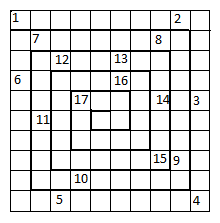 